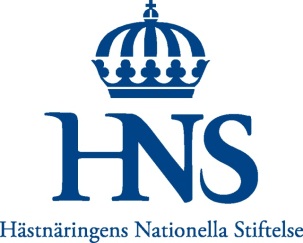 Pressmeddelande 2013-02-14
Barn och ungdomar möter hästar på Istravet i Åre den 1 mars

Barn och ungdomar får möjlighet att helt gratis klappa, borsta, rida och köra hästar i samband med Istravet i Åre den 1 mars. Genom projektet Upplev häst kan vem som helst upp till 15 år få komma nära det fantastiska djuret hästen.Projektet Upplev häst är en nationell satsning där målet är att 5 000 barn och ungdomar upp till 15 år på olika sätt ska få komma i närkontakt med hästar. Startskotten går i Åre i samband med Istravet och platsen är Åresjön nedanför Holiday club. Aktiviteterna pågår från klockan 15 och fram till 16.30 då travtävlingarna börjar. På plats finns islandshästar, travhästar och ridhästar som de besökande barnen och ungdomarna får stifta bekantskap med. – Att erbjuda barn och ungdomar Upplev Häst här på Åresjön känns spännande. Det roliga är att många av besökarna är sådana som i vanliga fall inte kommer i kontakt med hästar. De kommer att märka hur glad man blir av att umgås med hästar. Barnen och ungdomarna ska få prova att rida, köra, borsta och klappa hästarna, säger Iia Abenius som är projektledare för Upplev häst.Efter ett lyckat första år med Upplev häst under 2012 har målsättningen för 2013 höjts rejält. Under 2012 kom 600 barn och ungdomar över hela Sverige i kontakt med hästar. I år är siktet inställt på 5 000. Upplev Häst är ett samverkansprojekt inom Hästnäringens Ungdomssatsning (HUS). Under Istravet i Åre samarbetar Upplev Häst med Travsportens Riksanläggning Wången, Travskolan på Östersunddstravet och Åre Ridklubb. – Jag tror att barn och ungdomar mår bra av att komma nära hästen. Vi som arbetar inom hästnäringen vet att mötet med hästen för många har stor betydelse för den personliga utvecklingen. Det är en spännande och meningsfull hobby och forskning visar att stallmiljön är en bra ledarskapsskola. Nu vill vi ge fler barn och ungdomar möjlighet att komma i kontakt med hästar så att de kan känna efter om det här är något för dem, säger Anahita Arai, verksamhetssamordnare på Hästnäringens Nationella Stiftelse (HNS) och ansvarig för Hästnäringens ungdomssatsning (HUS).”Tänk att jag klappat en riktig häst!” sa ett av de barn som fick uppleva häst förra året. I år kommer ännu fler att få dela denna och andra upplevelser kopplade till mötet med hästar.


Fakta om Upplev Häst
Upplev Häst är ett samverkansprojekt som drivs av Hästnäringens Ungdomssatsning (HUS) tillsammans med Svenska Ridsportförbundet, Svensk Galopp, Svensk Travsport, Svenska Islandshästförbundet, Svenska Hästavelsförbundet, Avelsföreningen för Svenska Varmblodiga Hästen och Brukshästarnas Samarbetskommitté.
Upplev Häst är ett projekt inom ramen för Hästnäringens Ungdomssatsning (HUS). Satsningen finansieras via Hästnäringens Nationella Stiftelse (HNS) genom ett avtal mellan staten och trav-/galoppsporten som äger ATG. Av HNS ekonomiska medel har 4,3 miljoner kronor öronmärkts för ungdomsprojekt inom ridsport, trav, galopp, avel, islands- och brukshästar 2013. Läs mer på HNS hemsida www.nshorse.se eller på www.facebook.com/upplevhäst
Fakta om Istravet i Åre
För elfte gången arrangeras istrav på Åresjön. Arrangörer är ATG, Åre, Östersundstravet, Wången, Holiday Club och Linson. Travtävlingar på Åresjön är en gammal tradition som sträcker sig så långt bak som till 1920-talet. Det finns gamla texter som talar om istrav i Sverige redan under 1500-talet. Tävlingen genomförs på en upplogad 1000-metersbana och innefattar fem lopp. Första loppet startar startar klockan 16.30. Konferencier är Hans G Lindskog och en av de namnkunniga kuskar som kommer att besöka Åre är Erik Adielsson. Redan från 15.00 kan alla barn och ungdomar uppleva häst. 
För ytterligare information:
Iia Abenius, projektledare Upplev Häst
E-post: upplevhast@gmail.com
Mobil: 076-109 59 98Anahita Arai, ansvarig för Hästnäringens Ungdomssatsning vid HNS
E-post: anahita.arai@nshorse.se
Mobil: 070-527 20 12Hästnäringens Nationella Stiftelse, HNS, är ett samverkansorgan inom svensk hästsektor. Speciellt intresse ägnas åt utbildning och avel och uppfödning. HNS har det övergripande ekonomiska och organisatoriska ansvaret för Hästnäringens Riksanläggningar Flyinge, Strömsholm och Wången. Andra verksamhetsområden är gemensamma hästpolitiska frågor samt forskning och utveckling via Stiftelsen Hästforskning. HNS, Hästsportens Hus, 161 89 Stockholm, www.nshorse.se